Bachelorarbeit / Masterarbeit / Seminararbeiteingereicht an der Universität des SaarlandesFakultät für Empirische Humanwissenschaften und WirtschaftswissenschaftProfessur für Digitale Transformation und WirtschaftsinformatikbeiHerrn Prof. Dr. Stefan MoranaTitle of the Bachelor / Master / Seminar ThesisvonMartin(a) MustermannMatr. Nr.: Email: Tel.:Adresse:Saarbrücken, XX. Monat 20XXTable of Contents1	Introduction	12	Theoretical Foundation	12.1	Structuring	22.1.1	Sub-Subsections	23	Related Work	24	Method(s)	25	Results	26	Discussion	27	Conclusion	2Bibliography	3Appendix	vIntroductionThis section primarily introduces the topic of your work. The research problem should be derived from real-world situations and research outcomes to show awareness of this issue. In this exemplary document, the citation style for your thesis will be explained.In order to create a common understanding of the research project described in your thesis, it is important to highlight the objectives of this thesis. The formulation of research questions is helpful to conclude the objectives in a concrete manner.The explanation of the structure of your thesis helps a reader to follow your concept and offers a rough overview of the chapters of your thesis.Theoretical FoundationIf your work is based on other scientific theories and models, it is important to outline their structure and results. Use illustrations of models and theories as demonstrated below in Figure 1. Please make sure to refer to figures and tables in your text!Besides figures, one of the most powerful ways to present information coherently is to create tables as shown in Table 1.Multiple ways of presenting information can be chosen, e.g.figures,tables, ordered lists, and enumerations like this one.StructuringTo better structure your document, it is recommended to use the style sheets (Formatvorlagen) in Word, for example by using subheadings like this one.Sub-SubsectionsHeadings for sub-subsections should be using “Überschrift 3”. Please do not go any further into another layer/level of the style sheet.Related WorkThis chapter summarizes the results of other research projects related to your thesis in the form of a literature review and highlights the state-of-the-art technologies important for your thesis. In some cases, a historical overview of the evaluation might also be valuable.Method(s)Include a detailed description of the methodological approach of your thesis. ResultsIt is of major importance to present the results of your research in detail. Therefore, this chapter should be the main part of your thesis.DiscussionYour findings cannot be simply presented, they also need to be discussed. Hereby, name the limitations of your work, but also highlight the contributions of your work to the related research domain.ConclusionIn this chapter, you coherently summarize your thesis and highlight the most important parts.BibliographyByrd, T. A., and Turner, D. E. 2000. “Measuring the Flexibility of Information Technology Infrastructure: Exploratory Analysis of a Construct,” Journal of Management Information Systems (17:1), pp. 167-208.Chin, W. C., Marcolin, B. R., and Newsted, P. R. 1996. “A Partial Least Squares Latent Variable Modeling Approach for Measuring Interaction Effects: Results from a Monte Carlo Simulation Study and Voice Mail Emotion/Adoption Study,” in Proceedings of the Proceedings of the 17th International Conference on Information Systems, J. I. DeGross, S. Jarvenpaa, and A. Srinivasan (eds.), Cleveland, OH, pp. 21-41.Christensen, C. M. 1997. The Innovator’s Dilemma, Cambridge, MA: Harvard Business School Press.Clifford, S. 2009. “Advertisers Get a Trove of Clues in Smartphones,” The New York Times, Media & Advertising, March 11 (http://www.nytimes.com/2009/03/11/business/media/11target.html).Dove, R. 2005. Agile Enterprise Cornerstones: Knowledge, Values, and Response Ability, in Baskerville, R., et al. (eds.), Business Agility and Information Technology Diffusion, Boston, Georgia: Springer, pp. 313–330.Fichman, R. G. 2004. “Real Options and IT Platform Adoption: Implications for Theory and Practice,” Information Systems Research (15:2), pp. 132-154.Gattiker, T.F., D. Chen, and D.L. Goodhue 2005. Agility Through Standardization: A CRM/ERP Application, in Bendoly, E., and F.R. Jacobs (eds.), Strategic ERP Extension and Use, Stanford Business Book, pp. 87–96.KPMG. 2010. “China Emerges as an Outsourcing Giant,” Press Release, April 29 (http://www.kpmg.com/CN/en/PressRoom/PressReleases/Pages/press-20090429b.aspx).Nelson, R. R., and Winter, S. G. 1982. An Evolutionary Theory of Economic Change, Cambridge, MA: Belknap Press.Porter, M. E. 1985. Competitive Advantage, New York: Free Press.Ross, J. W., Weill, P., and Robertson, D. C. 2006. Enterprise Architecture as Strategy, Cambridge, MA: Harvard Business School Press.Rouse, AC., and Corbitt, BJ. 2006. Business process outsourcing: the hysteresis effect and other lessons, in Information Systems Outsourcing: Enduring Themes. New Perspectives and Global Challenges, Berlin, Springer, pp. 583–602.Sabherwal, R., and Chan, Y. E. 2001. “Alignment Between Business and IS Strategies: A Study of Prospectors, Analyzers and Defenders,” Information Systems Research (12:1), pp. 11-33.Sambamurthy, V., Bharadwaj, A., and Grover, V. 2003. “Shaping Agility through Digital Options: Reconceptualizing the Role of Information Technology in Contemporary Firms,” MIS Quarterly (27:2), pp. 237-263.Soh, C., and Markus, M. L. 1995. “How IT Creates Business Value: A Process Theory Synthesis,” in Proceedings of the 16th International Conference on Information Systems, J. I. DeGross, G. Ariav, C. M. Beath, R. Hoyer, and C. Kemerer (eds.), Amsterdam, pp. 29-41.Staehr, L. 2007. “Assessing Business Benefits from ERP Systems: An Improved ERP Benefits Framework,” in Proceedings of the 28th International Conference on Information Systems, Montreal, Canada (available online at http://aisel.aisnet.org/icis2007/36).Tallon, P. P. 2008. “A Process-Oriented Perspective on the Alignment of Information Technology and Business Strategy,” Journal of Management Information Systems (24:3), pp. 231-272.Please use APA 7th edition as a citation style for your thesis or seminar paper.General information:http://www.apastyle.org/AppendixAppendices contain any further information, which is noteworthy but not necessarily needed to describe in the main part of your thesis. Often complex tables and figures created during your research project will be presented in an Appendix.AffidavitI hereby declare that I have developed and written the enclosed seminar/bachelor/master thesis entirely on my own and have not used outside sources without declaration in the text. Any concepts or quotations applicable to these sources are clearly attributed to them. This seminar/bachelor/master thesis has not been submitted in the same or substantially similar version, not even in part, to any other authority for grading and has not been published elsewhere. I am aware of the fact that a misstatement may have serious legal consequences.If you use any AI tools (e.g. ChatGPT, Perplexity, Grammarly, DeepL, etc.), please make it transparent.I declare that I used the following AI tools during the thesis process:Saarbrücken, xx. Month 20xxMartin(a) Mustermann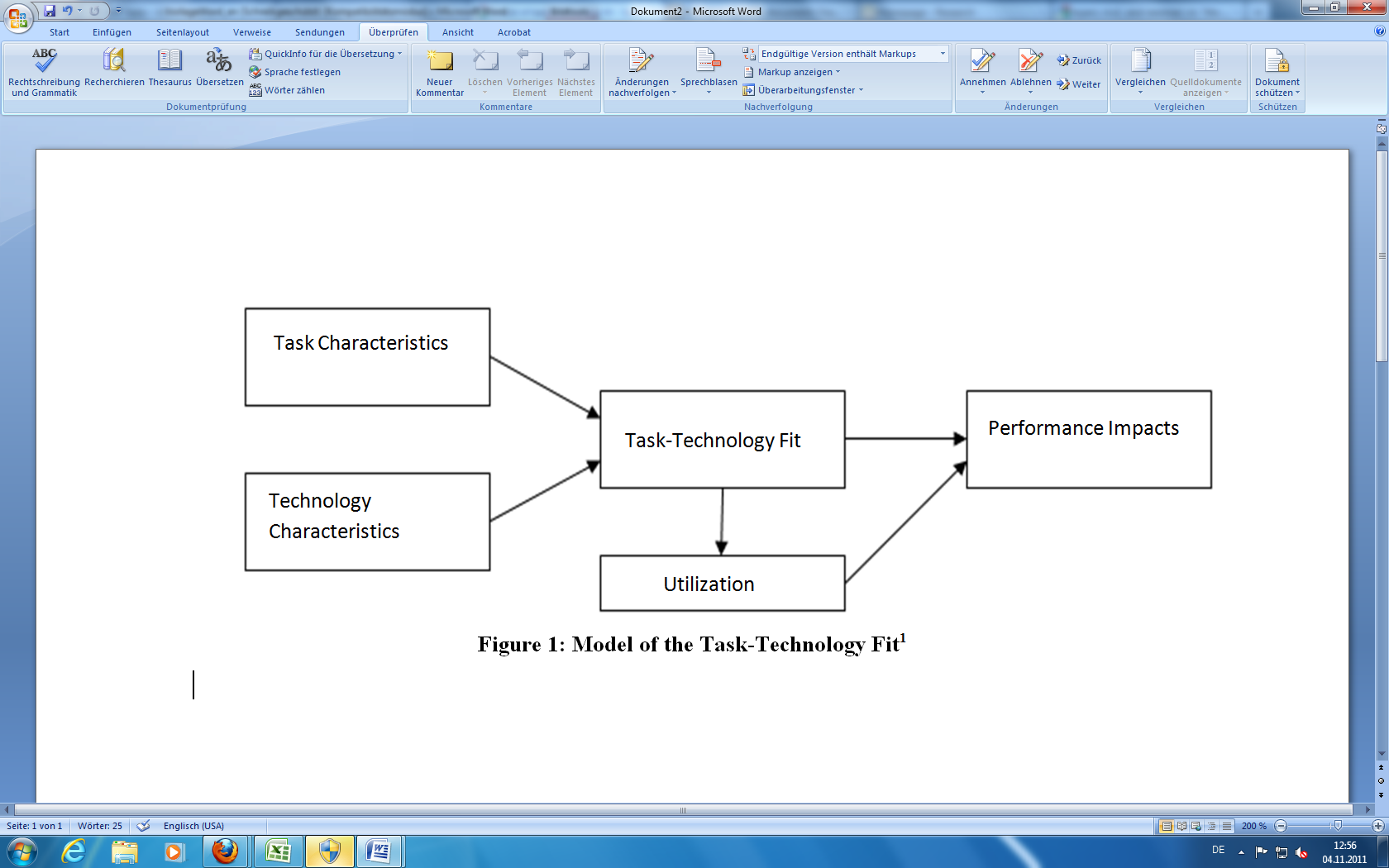 Figure 1: Model of the Task-Technology Fit (Goodhue & Tompson, 1995, p. 220)Table 1: A TableToolDescription of use